وزارة التربيةالإدارة العامة لمنطقة العاصمة التعليميةمدرسة سعد بن عبادة الابتدائية للبنين               إعداد  /  ابتسام فهيم                                             رئيسة القسم / أ. مريم اليونس   الموجهة الفنية / أ . ماجدة رسلان                               مديرة المدرسة / أ. مريم الحشاش                                     أولا :   الجملة التامة       هي الجملة التي تفيد معنى تاما يحسن  السكوت عليه .   مثل :   -  يدعو الإسلام إلى الإخلاص في العمل .            -  القراءة تغذي العقل .            - يحرص المسلمون على أداء الصلاة في جماعة .  تدريب :  اكتب أربع جمل تامة عن وطنك الكويت .1-....................................................................................................................................2-.....................................................................................................................................3-.....................................................................................................................................4-.....................................................................................................................................    - عبر عن الصورة الآتية بثلاث جمل تامة :    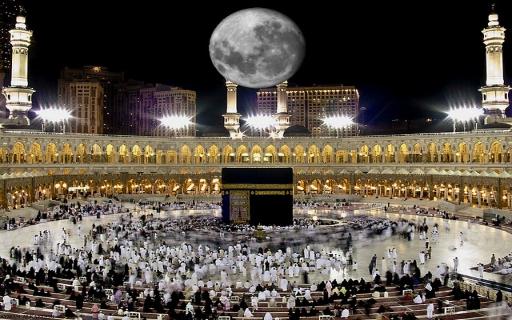 1-..................................................................................................................................    2-..................................................................................................................................3-...................................................................................................................................                    ثانيا :   كتابة فقرة مترابطةأدوات الربط ( و  -  ف  -   ثم   -  أو  )علامات الترقيم * الفاصلة ( ، ) وتوضع بين جملتين * الفاصلة المنقوطة ( ؛ ) وتوضع بين جملتين إحداهما سبب للأخرى * النقطة  ( 0 ) وتوضع في نهاية الجملة التامة أو في نهاية الفقرة 0* علامة التعجب   ( ! ) وتوضع في نهاية أسلوب التعجب 0* علامة الاستفهام ( ؟ ) وتوضع في نهاية الجملة الاستفهامية 0* النقطتان الرأسيتان ( : )وتوضع بعد القول أو بين الشيء وأقسامه 0* علامة التنصيص( " ) وتوضع في الكلام المنقول بنصه مثل الآيات الشريفة أو الحديث    الشريف 0من مميزات الفقرة المترابطة ما يأتي :* ترك مسافة في بداية الفقرة 0* احتواء الفقرة على أدوات الربط وعلامات الترقيم 0* إدخال بعض الأساليب فيها ( أسلوب تعجب -  أسلوب استفهام )* تحتوي جملة مقدمة و جملة خاتمة 0* أن تشتمل الفقرة على بعض التعبيرات الجميلة ، مثل : فالوطن هو الخيمة التي تضمنا – الأم نبع الحب والحنان – القراءة غذاء العقل والروحتدريب 1  اكتب خمس جمل مترابطة تعبر فيها عن حبك لوطنك ، وواجبك نحوه مستخدما علامات الترقيم المناسبة وأدوات الربط ............................................................................................................................................................................................................................................................................................................................................................................................................................................................................................................................................................................................................................................................................................................................................................تدريب 2 لوالديك فضل كبير عليك ولهما عليك حقوق ، اكتب في ذلك مستخدما علامات الترقيم وأدوات الربط في حدود ست جمل مترابطة...............................................................................................................................................................................................................................................................................................................................................................................


.......................................................................................................................................................................................


.......................................................................................................................................................................................


.......................................................................................................................................................................................تدريب 3 :- المدرسة تلعب دورا كبيرا في تنشئة الأجيال بما تقدمه من علوم وأنشطة ، اكتب في هذا الموضوع في حدود ست جمل  مراعيا استخدام أدوات الربط وعلامات الترقيم . .................................................................................................................................................................................................................................................................................................................................................................................................................................................................................................................................................................................................................................................................................................................................................................................................................................................................................................................................................                                ثالثا : إكمال الفراغات بكلمات مناسبة     املأ الفراغات فيما يأتي بالكلمات المناسبة مما بين القوسين :            1- (  المحافظة  -    التفاهم  -    أمتنا -   تعلمها  -   ا لراقية  )اللغة العربية لغة القرآن الكريم ، وهي لغة ..................................... العربية ، وأداة ................................ بيننا ، فالأمم ............................................... تحرص على العناية بلغتها وتحرص على ................................................ و............................................ عليها0        _______________________________________________________________________________________      2- (  المرضى    -    ممارسة     -    تاج     -  الحياة  -  بالاعتدال -  أغلى  )     الصحة  .............................................   على رؤوس الأصحاء ، لا يراه إلا  .........................................  فلا تحلو ......................................... بدونها ،وهي...............................  ما يملك الإنسان لذلك يحافظ عليها  ................................. في طعامه وشرابه و ......................................................... الألعاب الرياضية .                  3-  ( الأم  -  السبيل  -  هناء  -  ألم  -  صحراء )لا شيء يغني المرء عن دفء ................................. وحنانها ، فهي الشفاء مما يعانيه من ...........................أو تعب والضوء الذي يستضيء به ويهتدي إلى سواء .......................... ، فالحياة بلا أم ...............................موحشة لا سعادة فيها ولا ................................ 0رابعا :  كتابة الرسالةالأسس الفنية لكتابة الرسالة :1- البسملة العنوان والتاريخ  المرسل إليه                           4-  التحية 5- مقدمة الرسالة 6- مضمون الرسالة 	7- جملة الخاتمة                                                                                               8-  المرسل نموذج : اكتب رسالة إلى صديقك تدعوه فيها لزيارة الكويت والاستمتاع بما فيها من أماكن  جميلة مراعيا الأسس الفنية لكتابة الرسالة .                                          بسم الله الرحمن الرحيمالكويت في 1 / 1 / 2012مصديقي الغالي / عبد العزيز                                 السلام عليكم ورحمة الله وبركاتهأكتب إليك رسالتي وأتمنى أن تصلك وأنت في أسعد الأحوال ، وأدعوك لزيارة بلدنا الكويت لتستمتع معي بما فيها من أماكن جميلة ومعالم حضارية مثل : أبراج الكويت ، وبرج التحرير، والأماكن الترفيهية المتنوعة ؛ حيث نقضي معا أجمل الأوقات ، فأهلا وسهلا بك في بلدك الثاني الكويت .أخي عبد العزيز : لا تنس أن تخبرني بموعد وصولك كي أكون في استقبالك  .                                            	     صديقك / عبد الرحمنتدريب :  اكتب رسالة شكر لمعلمك تعبر فيها عن حبك وتقديرك لما قدمه لك من علم ونصائح مراعيا             الأسس الفنية لكتابة الرسالة .........................................................................................................................................................................................                                            ................................................................................................................................................................................................................................................................................................................................................................................................................................................................................................................................................................................................................................................................................................................................................................................................................................................                                                                                                                                            ................................................................تدريب :  اكتب رسالة لزملائك تحثهم فيها على الاشتراك في الأنشطة المدرسية لما لها من أهمية              كبيرة مراعيا الأسس الفنية لكتابة الرسالة .                                          .........................................................................................................................................................................................                                            ...............................................................................................................................................................................................................................................................................................................................................................................................................................................................................................................................................................................................................................................................................................................................................................................................................................................                                                                                                                                            ................................................................خامسا : بطاقة التهنئة الأسس الفنية لكتابة بطاقة التهنئة :-                                          1- البسملة             2 - المرسل إليه /          3- عبارة التهنئة             4- متمنيا - أدعو الله                                                                     5- المرسل /        نموذج : اكتب بطاقة تهنئة لأخيك تهنئه فيها بمناسبة فوزه في مسابقة الشعر .                                         بسم الله الرحمن الرحيم     أخي الحبيب / أحمد     أهنئك أخي بمناسبة فوزك في مسابقة الشعر .      وأدعو الله أن يديم عليك التوفيق والسداد .                                                                                   أخوك / محمدتدريب : اكتب بطاقة تهنئة لصديقك تهنئه فيها بمناسبة تفوقه وحصوله على المركز الأول .                                 .....................................................................................................................................    .........................................................................................................................................................................    .......................................................................................................................................................................                                                                                                                                    .......................................................                              سادسا :   كتابة الإعلان        الأسس الفنية لكتابة الإعلان    البدء بكلمة  ( تعلن – يعلن  )            2- تحديد الجهة المسؤولة عن الإعلان 3- تحديد موضوع الإعلان                    4- تحديد آخر موعد للتسجيل نموذج :  اكتب إعلانا عن قيام مدرستك برحلة إلى المدينة الترفيهية ، مراعيا أسس كتابة الإعلان .                 تعلن إدارة المدرسة عن  القيام برحلة إلى المدينة الترفيهية ، فعلى من يرغب في المشاركة تسجيل اسمه عند الإدارة ، علما بأن آخر موعد للتسجيل يوم الخميس الموافق 29/12/2011م     تدريب :  اكتب إعلانا عن قيام قسم التربية البدنية في مدرستك بتنظيم مسابقة جري بين الطلاب مراعيا الأسس الفنية لكتابة الإعلان........................................................................................................................................................................................................................................................................................................................................................................................................................................................................................................................................................                                               	كتابة التقرير   الأسس الفنية لكتابة التقريرتحديد : اليوم  –  التاريخ  –  الموعد  –  مكان التجمع  –  وسيلة المواصلات وصف تفصيلي - التوصية – الخاتمة .نموذج :   ذهبت مع زملائك في رحلة قامت بها مدرستك إلى معرض الكتاب ، اكتب تقريرا عما              فعلته في هذا اليوم مراعيا الأسس الفنية لكتابة التقرير .  إنه في يوم الثلاثاء الموافق 11/ 10 / 2011م ذهبت مع زملائي إلى معرض الكتاب و قد تم الآتي :- تجمعنا في ساحة المدرسة في حوالي الساعة التاسعة صباحا ، بإشراف معلمة اللغة العربية - ركبنا الحافلة وتوجهت بنا إلى المعرض .- دخلنا بهدوء وتجولنا داخل المعرض،واشترى كل واحد منا ما أعجبه من الكتب و القصص الممتعة .- ثم توجهنا إلى ركن الخط العربي وتدربنا على رسم الحروف بشكل جميل وحصلنا على بعض الهدايا ، وكان يوما جميلا لا ينسى . ونتمنى أن تكرر المدرسة هذه الرحلة مرة أخرى .                          ___________________________تدريب :   ذهبت مع أسرتك في رحلة إلى حديقة الحيوان ، اكتب تقريرا عما فعلته في هذا اليوم مراعيا الأسس الفنية لكتابة التقرير.................................................................................................................................................................................................................................................................................................................................................................................................................................................................................................................................................................................................................................................................................................................................................................................................................................................................................................................................................................................................................................................................................................................................................................................................................................................................................................................................ترتيب جمل لتكوين فقرة مترابطةرتب الجمل الآتية لتكون فقرة مترابطة ، ثم اعد كتابتها .(     ) حمل أحمد العصفور ووضعه في قفص ، ووضع له الحب والماء .(     ) في يوم وجد أحمد عصفورا في حديقة منزله .(     ) وعندما حضر أحمد لم يجد العصفور داخل القفص .(     ) نسي أحمد في أحد الأيام باب القفص مفتوحا ، فطار العصفور .(     ) تعجب أحمد ، وعرف أن الحرية أغلى من كل شيء .   ...........................................................................................................................................................................................................................................................................................................................................................................................................................................................................................................................................................................................................................................................................................................................................................  رتب الجمل الآتية لتكون فقرة مترابطة ، ثم أعد كتابتها .(    ) لما لها من فوائد متعددة .(    ) و تجعله قادرا على التواصل بينته وبين غيره من التلاميذ .(    ) المشاركة في الأنشطة المدرسية ضرورية. (    ) فهي تنمي شخصية الفرد. ..................................................................................................................................................................................................................................................................................................................................................................................................................................................................................................................................................................................................................................